衛生福利部國民健康署『性福青春SHOW』創意競賽須知活動緣起與目的：青少年是人生重要的發展階段，進入青春期後，身心開始產生較為劇烈的變化，有些人可能也會有喜歡的對象，甚至有些人嘗試約會或交往。在經歷青春期成長的過程中，每個人似乎都有些故事，也有話要說。然而，青春期的適應是需要學習的，期盼青少年在青春期成長階段，能學會如何愛自己以及如何善待與尊重他人，能對自己有更多的認識，建立正確的性價值觀，並避免性危害的發生。衛生福利部國民健康署為促進青少年性健康，已建置青少年網站-性福e學園，站內提供許多給青少年、家長以及學校教師的性健康教育好文與教學媒材，更有專家提供免費線上諮詢服務，陪伴青少年與家長更安心地渡過青少年孩子的青春期，也可成為學校教師性健康教學的好幫手！為促進學校教師、學生以及家長對青少年網站-性福e學園的使用，延伸網站功能，進而與學生的生活經驗以及學校性健康教育做結合，特舉辦本競賽，邀請各級學校青少年學子，包括國小高年級、國中、高中以及高職在學學生，參與網站競賽活動，參閱本網站相關好文，並與自己的相關經驗作結合，分享自己的青春期適應小故事以及對愛情與性健康的看法或省思，期能使青少年透過參加本活動更加瞭解性健康之意涵，一同“擁抱青春、擁抱愛”！競賽形式包括三類：1.青春成長小書（國小高年級親子組）、2.愛戀創意MV（國中組、高中職組）以及3.性健康金句（高中職組）為協助校園推廣性健康教學與活動，本競賽活動特別鼓勵各級學校教師，將本競賽活動與學校的性健康教育相關教學或校園活動作結合，引導學生閱讀網站相關好文，或透過課室教學或校園活動設計，讓本競賽活動成為校園性教育的一部分，亦可以作為性健康教育多元評量項目之一。辦理單位：主辦單位：衛生福利部國民健康署執行單位：台灣性教育學會參加對象活動內容：本競賽徵件包括三大類：青春成長小書、愛戀創意MV、性健康金句青春成長小書創作競賽報名相關表件見附件一、二（可在「青少年網站-性福e學園」本活動公告中下載）參加對象：各級公私立國民小學五、六年級在學學生(親子共同創作)。主題說明：進入青春期後，身體會有許多的改變，這些是成長自然的現象，希望學童能夠了解自己的改變，並透過自我肯定提升自尊，喜歡並適應自己改變。學童可以選擇有興趣的成長主題，透過說出自己的成長小故事，創作出自己的成長小書。而孩子的成長需要家長的陪伴，邀請家長對孩子的成長小故事給予鼓勵。主題內容：青春期保健主題如下，一本小書一個主題，可創作不同主題，件數不限。青春期生理與外觀變化之保健與調適
(例如:第二性徵、青春痘、體型、身高或其他外觀變化)青春期的心理變化與調適
(例如:人際交往、情感依賴、親子關係或其他心理變化)其他青少年性健康相關之主題         *請參考國民健康署「青少年網站-性福e學園」-青少年學園-認識青春期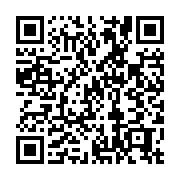 作品格式規範：自上項(1)至(3)中選定一主題內容。參考並閱讀「青少年網站-性福e學園」相關文章內容，以利創作。參考八頁小書的製作方式，以A3白紙進行創作，可橫式或直式。依序在八頁小書中，創作相關內容(圖、文)：第1頁：封面 (符合主題的小書標題及封面圖案設計)第2-5頁：依據所選主題，創作四格漫畫，畫出和主題相符的創意  小故事（1頁1格，第2-3頁呈現面對成長的情境、困擾；第4-5頁呈現健康因應的方法）。第6頁：我的成長宣言。學童寫下自己對成長或青春期的自我期許 (100-200字)。第7頁：學童家長給孩子成長的貼心話(50-100字)。第8頁：封底(包含參賽親子的姓名、封底圖案設計等)送件方式：參賽報名表一份（請務必確認報名資料完整性與正確性，以利後續獲獎公告與獎狀將依據報名表資訊製作）。原創青春成長小書書稿1份授權書1份寄送地址：116台北市文山區景文街43號2樓台灣性教育學會收評審標準：四格漫畫與相關文章的關聯性與情境故事創意性(佔50%)成長宣言與家長貼心話(佔30%)小書整體圖文設計與活潑性(佔20%)評審委員：將由衛生教育、健康傳播以及青少年性健康促進等領域專家進行評審，共同決定獲獎名單。獎勵：各主題擇優錄取共35件入選作品，得從缺。錄取者可獲得新台幣700元等值獎品，獎狀乙紙。八頁小書製作方式：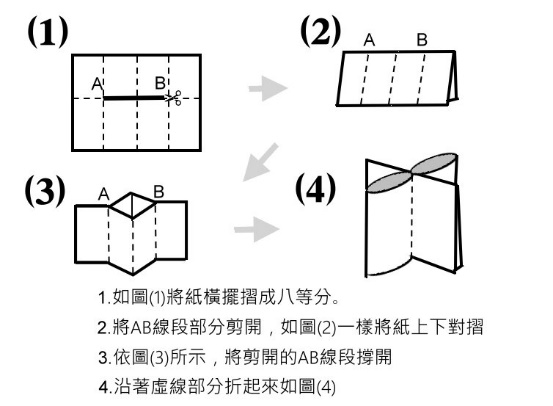 愛戀創意MV(Music Video)創作競賽報名相關表見附件三、四（可在「青少年網站-性福e學園」本活動公告中下載）參加對象：各級公私立國民中學、高中、高職在學學生皆可參加。每人參賽件數以 1件為限。可團體參賽，以5人為限。活動說明：邁入青春期，大人說這是學習愛與被愛的重要時期，可能會面臨有喜歡的人、情感的表達或告白、約會談戀愛，甚至是失戀、分手等關卡。期望青少年能成功地渡過青春的鍛鍊與洗禮，迎向健康、幸福的人生。主題內容：包括以下三類，擇一創作。愛戀首部曲─情感表達與溝通愛戀進行曲─約會學問大愛戀變奏曲─分手備忘錄*主題相關內容請參考國民健康署「青少年網站-性福e學園」-青少年學園-人際與親密關係。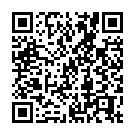 作品格式規範：自上項(1)至(3)中，選定一項主題內容參考並閱讀「青少年網站-性福e學園」內相關文章，以利創作。創作符合選定主題之100-200字的歌詞，並以歌唱或RAP(節奏與押韻的歌唱方式)等創新方式，錄製2-3分鐘(含片頭與片尾)的MV影片，並未獲得國內外相關徵選競賽獎項。影片格式：包含影像、音效與字幕等。檔案類型以可支援電腦、電視及網路影響播放程式之檔案格式為主，可為avi；wmv；mov；mpeg4；mpegps；flv等。製作工具不限，平板、手機、相機、攝影機等器材均可。影片歌詞或有對白或旁白，須附上繁體中文字幕。不限國語發音。須附300-500字影片簡介說明（請見附件三報名表）送件方式：參賽報名與作品簡介說明紙本一份（請務必確認報名資料之完整性與正確性，後續獲獎公告與獎狀將依據報名表資訊製作）。參賽光碟3份：光碟上請註明參賽學校名稱、MV主題名稱，光碟應內含影片檔以及參賽報名與簡介說明文字檔。授權書1份（需所有參賽者簽名）。寄送地址：116台北市文山區景文街43號2樓台灣性教育學會收評審標準：主題歌詞內容的適切性(佔40%)主題表現創意性與活潑性(佔40%)影片拍攝技巧:影片清晰度、畫面表現流暢度、時間適切性等(佔20%)評審委員：將由衛生教育、健康傳播、青少年性健康促進以及影片拍攝製作等領域專家進行評審，共同決定獲獎名單。獎勵：各主題內容擇優錄取第一名至第三名各一件，佳作數名（各獎項得從缺）。獎勵如下。第一名，等值新台幣8,000元獎品，獎狀乙紙。第二名，等值新台幣6,000元獎品，獎狀乙紙。第三名，等值新台幣4,000元獎品，獎狀乙紙。佳作，等值新台幣1,000元獎品性健康金句(Slogan)創作競賽報名相關表見附件五、六（可在「青少年網站-性福e學園」本活動公告中下載）參加對象：各級公私立高中職在學學生皆可參加，每人參賽件數以 1件為限，可團體參賽，以2人為限。活動說明：「性」雖是表達愛情的一種方式，但絕對不是愛情「唯一」或「最好」的表達。青少年在乎尊嚴，渴望自主，對於性與愛議題要學習的是：我是性的主人，不是它奴隸。這便需要增進自我控制力量。自我控制並不等於壓抑，自主也不等於壓抑的反彈，而是能真正照自己的理智與理想去對性行為做明智的決定，而達到自尊、尊重他人、共同成長、避開憾事。主題內容：包括以下兩類，擇一創作。「性」不「性」─性行為的抉擇「幸」不「幸」─預防青少女懷孕  *主題相關內容請參考國民健康署「青少年網站-性福e學園」-青少年學園-生殖健康作品格式規範：自上項(1)至(2)中，選定一項主題內容參考並閱讀「性福e學園」網站內相關文章，以利創作。創作符合選定主題之10-30字金句標語。送件方式：參賽報名與作品內容說明紙本一份（請務必確認報名資料之完整性與正確性，後續獲獎公告與獎狀將依據報名表資訊製作）。授權書1份（需所有參賽者簽名）。寄送地址：116台北市文山區景文街43號2樓台灣性教育學會收評審標準：金句標語內容的適切性(佔50%)字句表現的創意與活潑性(佔50%)評審委員：將由衛生教育、健康傳播以及青少年性健康促進等領域專家進行評審，共同決定獲選名單。獎勵：擇優錄取20件入選作品(得從缺)，獲得新台幣500元等值獎勵，獎狀乙紙。活動時程：收件日期：即日起至2018年10月31日(三)止 (郵戳為憑)，或於當日17:00前親送至台北市文山區景文街43號2樓台灣性教育學會。公布日期：預計在2018年11月底以前，以公文及電話通知得獎者，並公告於網站。注意事項：參選者(團隊)應擔保其無任何違反公序良俗，或其他可能損及本活動形象之行為。作品內容若涉及猥褻、暴力、色情、毀謗等違反善良風俗或法律等，主辦單位有權取消參賽資格，如有違法，參賽者並須自負法律責任。參賽作品嚴禁抄襲與仿冒，並不得引用有版權肖像權之圖片或參賽作品，若經人檢舉或告發而涉及他人商標、著作權、專利權及其他權利之侵害情事，需自負一切法律責任，且若獲頒之 獎金及獎狀得追回註銷。參賽者(團隊)均須簽署「著作財產權授權使用同意書」，同意其作品獲選為得奬作品時，得奬作品之著作財產權歸屬衛生福利部國民健康署所有，主辦單位擁有一切修改、公開傳輸、公開播送、公開展示、重製、編輯、印製、將作品安排於媒體發表及推廣宣導等用途之權利，均不另計版稅及稿費，得奬者亦不另行索取費用，另同意參賽作品為評審、教育宣導使用目的，同意無償授權主辦單位得以不限時間、方式、地域、次數之無償利用。得獎作品未來將免費提供大眾健康傳播使用，但若須修改、重製、編輯須經衛生福利部國民健康署授權同意。參選作品主辦單位不予退還，參賽者應自留底稿及備份。獲獎之作品將以表揚活動、廣宣品、媒體露出等方式進行推廣。本活動徵選之相關作品及連結，將放置國民健康署「青少年網站-性福e學園」(https://young.hpa.gov.tw/index/)上，俾供醫療院所、衛生局所、教育學術、一般民眾瀏覽下載及製作；如獲選表揚之團體無法提供相關服務資訊及連結，將視同放棄資格，並由後面名次往前遞補。參選作品參選者(團隊)需詳閱活動相關規範，並視認同本活動一切規定，如有未盡事宜，主辦單位保有變動、修改及解釋之權力。其他如有相關問題，請逕洽聯絡人： 台灣性教育學會 許小姐，電話：(02)2933-5176（洽詢時間為9：30～12：00；13：30～17：00）或E-mail：caose29103970@gmail.com。附件一衛生福利部國民健康署「性福青春SHOW」創意競賽青春成長小書創作競賽報名表附件二衛生福利部國民健康署「性福青春SHOW」創意競賽青春成長小書創作競賽【著作財產權授權使用同意書】作品名稱：參賽人：　　　　　　　　　（代表人）（以下簡稱甲方）衛生福利部國民健康署（以下簡稱乙方）茲因甲方參加乙方主辦之國民健康署「性福青春SHOW」創意競賽-青春成長小書創作競賽，同意於獲獎後，甲方將其得獎作品之著作財產權全數讓與乙方，且不對乙方及其轉授權之第三人行使著作人格權。如未依此辦理，同意取消獲獎資格，並歸回所領之全數獎品和獎狀，且不得對乙方主張任何權利。甲方同意並保證遵從下列條款：甲方擁有完全履行並簽署本同意書之權利與權限。甲方授權之著作內容與圖片皆為自行拍攝與創作。著作財產權同意由乙方完全取得，並供乙方公布、刊登、重製、公開傳輸、公開播送，或授權第三人使用等，及為其他一切著作權財產權利用行為之權利，乙方可視需要得請甲方無償配合修改。授權之著作絕無侵害任何第三者之著作權、商標權或其他智慧財產權之情形，並，經查明屬實者，主辦單位除取消得獎資格並追繳獎品或贈品外，其違反著作權之法律責任由參加者自行負責，並承擔主辦單位之一切損失，主辦單位不負任何法律責任。甲方保證本著作是未曾公開與得獎的原創作品。本人願意負起法律責任。因製作之需要，乙方可在不違背原創理念之前提下修改本人之著作。立書人：　　　　　　　　　　　　（代表人）（簽名蓋章）身份證字號：戶籍地址：通訊地址：通訊電話：中華民國　　　　年　　　　月　　　　日附件三衛生福利部國民健康署「性福青春SHOW」創意競賽愛「戀」創意MV(Music Video)創作競賽報名表與簡介說明附件四衛生福利部國民健康署「性福青春SHOW」創意競賽愛「戀」創意MV(Music Video)創作競賽【著作財產權授權使用同意書】作品名稱：參賽人：　　　　　　　　　（代表人）（以下簡稱甲方）衛生福利部國民健康署（以下簡稱乙方）        茲因甲方參加乙方主辦之107年度「性福e學園」-愛「戀」曲創意MV(Music Video)創作競賽活動，同意於獲獎後，甲方將其得獎作品之著作財產權全數讓與乙方，且不對乙方及其轉授權之第三人行使著作人格權。如未依此辦理，同意取消獲獎資格，並歸回所領之全數獎品和獎狀，且不得對乙方主張任何權利。甲方同意並保證遵從下列條款：甲方擁有完全履行並簽署本同意書之權利與權限。甲方授權之著作內容與圖片皆為自行拍攝與創作。著作財產權同意由乙方完全取得，並供乙方公布、刊登、重製、公開傳輸、公開播送，或授權第三人使用等，及為其他一切著作權財產權利用行為之權利，乙方可視需要得請甲方無償配合修改。授權之著作絕無侵害任何第三者之著作權、商標權或其他智慧財產權之情形，並，經查明屬實者，主辦單位除取消得獎資格並追繳獎品或贈品外，其違反著作權之法律責任由參加者自行負責，並承擔主辦單位之一切損失，主辦單位不負任何法律責任。甲方保證本著作是未曾公開與得獎的原創作品。本人願意負起法律責任。因製作之需要，乙方可在不違背原創理念之前提下修改本人之著作。立書人：　　　　　　　　　　　　（代表人）（簽名蓋章）身份證字號：戶籍地址：通訊地址：通訊電話：中華民國　　　　年　　　　月　　　　日附件五衛生福利部國民健康署「性福青春SHOW」創意競賽性健康金句(Slogan)創作競賽報名表與作品附件六衛生福利部國民健康署「性福青春SHOW」創意競賽性健康金句(Slogan)創作【著作財產權授權使用同意書】作品名稱：參賽人：　　　　　　　　　（代表人）（以下簡稱甲方）衛生福利部國民健康署（以下簡稱乙方）        茲因甲方參加乙方主辦之國民健康署「性福青春SHOW」創意競賽性健康金句(Slogan)創作競賽活動，同意於獲獎後，甲方將其得獎作品之著作財產權全數讓與乙方，且不對乙方及其轉授權之第三人行使著作人格權。如未依此辦理，同意取消獲獎資格，並歸回所領之全數獎金和獎狀，且不得對乙方主張任何權利。甲方同意並保證遵從下列條款：甲方擁有完全履行並簽署本同意書之權利與權限。甲方授權之著作內容與圖片皆為自行拍攝與創作。著作財產權同意由乙方完全取得，並供乙方公布、刊登、重製、公開傳輸、公開播送，或授權第三人使用等，及為其他一切著作權財產權利用行為之權利，乙方可視需要得請甲方無償配合修改。授權之著作絕無侵害任何第三者之著作權、商標權或其他智慧財產權之情形，並，經查明屬實者，主辦單位除取消得獎資格並追繳獎品或贈品外，其違反著作權之法律責任由參加者自行負責，並承擔主辦單位之一切損失，主辦單位不負任何法律責任。甲方保證本著作是未曾公開與得獎的原創作品。本人願意負起法律責任。因製作之需要，乙方可在不違背原創理念之前提下修改本人之著作。立書人：　　　　　　　　　　　　（代表人）（簽名蓋章）身份證字號：戶籍地址：通訊地址：通訊電話：中華民國　　　　年　　　　月　　　　日分組徵件類型（詳見活動內容）國小親子組：國小五、六年級學童青春成長小書  國中組  ：國中學生愛戀創意MV 高中職組 ：高中、高職學生愛戀創意MV、性健康金句收件編號（主辦單位填寫）：收件編號（主辦單位填寫）：收件編號（主辦單位填寫）：收件編號（主辦單位填寫）：收件編號（主辦單位填寫）：收件編號（主辦單位填寫）：學校名稱學校名稱　　　　　　　縣(市)，學校：　　　　　　　　　　　　　　縣(市)，學校：　　　　　　　　　　　　　　縣(市)，學校：　　　　　　　　　　　　　　縣(市)，學校：　　　　　　　參賽者參賽者班級：                     姓名：班級：                     姓名：班級：                     姓名：班級：                     姓名：參賽者參賽者家長姓名：             與參賽者關係：家長姓名：             與參賽者關係：家長姓名：             與參賽者關係：家長姓名：             與參賽者關係：作品主題作品主題(1) 青春期生理與外觀變化之保健與調適         (例如:第二性徵、青春痘、體型、身高或其他外觀變化)(2) 青春期的心理變化與調適         (例如:人際交往、情感依賴、親子關係或其他心理變化)(3) 其他青少年性健康相關之主題(1) 青春期生理與外觀變化之保健與調適         (例如:第二性徵、青春痘、體型、身高或其他外觀變化)(2) 青春期的心理變化與調適         (例如:人際交往、情感依賴、親子關係或其他心理變化)(3) 其他青少年性健康相關之主題(1) 青春期生理與外觀變化之保健與調適         (例如:第二性徵、青春痘、體型、身高或其他外觀變化)(2) 青春期的心理變化與調適         (例如:人際交往、情感依賴、親子關係或其他心理變化)(3) 其他青少年性健康相關之主題(1) 青春期生理與外觀變化之保健與調適         (例如:第二性徵、青春痘、體型、身高或其他外觀變化)(2) 青春期的心理變化與調適         (例如:人際交往、情感依賴、親子關係或其他心理變化)(3) 其他青少年性健康相關之主題作品標題作品標題聯絡人姓名姓名聯絡電話(手機)聯絡人E-mailE-mail聯絡人通訊地址通訊地址備註備註若同一學生投稿2件以上作品，必須分開準備上述各項資料。繳交內容：（1）報名表（2）原創小書作品（3）授權書若同一學生投稿2件以上作品，必須分開準備上述各項資料。繳交內容：（1）報名表（2）原創小書作品（3）授權書若同一學生投稿2件以上作品，必須分開準備上述各項資料。繳交內容：（1）報名表（2）原創小書作品（3）授權書若同一學生投稿2件以上作品，必須分開準備上述各項資料。繳交內容：（1）報名表（2）原創小書作品（3）授權書收件編號（主辦單位填寫）：收件編號（主辦單位填寫）：收件編號（主辦單位填寫）：收件編號（主辦單位填寫）：收件編號（主辦單位填寫）：收件編號（主辦單位填寫）：收件編號（主辦單位填寫）：收件編號（主辦單位填寫）：學校名稱學校名稱　　　　　　　縣市，學校：　　　　　　　　　　　　　　縣市，學校：　　　　　　　　　　　　　　縣市，學校：　　　　　　　　　　　　　　縣市，學校：　　　　　　　　　　　　　　縣市，學校：　　　　　　　　　　　　　　縣市，學校：　　　　　　　作品主題作品主題(1)愛戀首部曲─情感表達與溝通(2)愛戀進行曲─約會學問大 (3)愛戀變奏曲─分手備忘錄(1)愛戀首部曲─情感表達與溝通(2)愛戀進行曲─約會學問大 (3)愛戀變奏曲─分手備忘錄(1)愛戀首部曲─情感表達與溝通(2)愛戀進行曲─約會學問大 (3)愛戀變奏曲─分手備忘錄(1)愛戀首部曲─情感表達與溝通(2)愛戀進行曲─約會學問大 (3)愛戀變奏曲─分手備忘錄(1)愛戀首部曲─情感表達與溝通(2)愛戀進行曲─約會學問大 (3)愛戀變奏曲─分手備忘錄(1)愛戀首部曲─情感表達與溝通(2)愛戀進行曲─約會學問大 (3)愛戀變奏曲─分手備忘錄作品名稱作品名稱作品長度作品長度　　　　分　　　　秒　　　　分　　　　秒　　　　分　　　　秒　　　　分　　　　秒　　　　分　　　　秒　　　　分　　　　秒參賽學生，以5人為限參賽學生，以5人為限參賽學生，以5人為限參賽學生，以5人為限指導教師，以2人為限指導教師，以2人為限指導教師，以2人為限指導教師，以2人為限年級/班級姓名姓名姓名職稱職稱姓名姓名主要聯絡人姓名：姓名：聯絡電話(手機)聯絡電話(手機)主要聯絡人E-mailE-mail主要聯絡人通訊地址通訊地址影片簡介說明(內容摘要與特色說明以300-500字為原則)影片簡介說明(內容摘要與特色說明以300-500字為原則)影片簡介說明(內容摘要與特色說明以300-500字為原則)影片簡介說明(內容摘要與特色說明以300-500字為原則)影片簡介說明(內容摘要與特色說明以300-500字為原則)影片簡介說明(內容摘要與特色說明以300-500字為原則)影片簡介說明(內容摘要與特色說明以300-500字為原則)影片簡介說明(內容摘要與特色說明以300-500字為原則)備註備註請參賽者自行保留作品之原稿。若同一學校投稿2件以上作品，必須分開準備上述各項資料。請將參賽作品資料燒錄成光碟，並於光碟正面註明參選【學校與作品主題、名稱】。繳交內容：（1）報名表與簡介說明紙本1份（2）作品影片檔（3）授權書1份（需所有參賽者簽名）。請參賽者自行保留作品之原稿。若同一學校投稿2件以上作品，必須分開準備上述各項資料。請將參賽作品資料燒錄成光碟，並於光碟正面註明參選【學校與作品主題、名稱】。繳交內容：（1）報名表與簡介說明紙本1份（2）作品影片檔（3）授權書1份（需所有參賽者簽名）。請參賽者自行保留作品之原稿。若同一學校投稿2件以上作品，必須分開準備上述各項資料。請將參賽作品資料燒錄成光碟，並於光碟正面註明參選【學校與作品主題、名稱】。繳交內容：（1）報名表與簡介說明紙本1份（2）作品影片檔（3）授權書1份（需所有參賽者簽名）。請參賽者自行保留作品之原稿。若同一學校投稿2件以上作品，必須分開準備上述各項資料。請將參賽作品資料燒錄成光碟，並於光碟正面註明參選【學校與作品主題、名稱】。繳交內容：（1）報名表與簡介說明紙本1份（2）作品影片檔（3）授權書1份（需所有參賽者簽名）。請參賽者自行保留作品之原稿。若同一學校投稿2件以上作品，必須分開準備上述各項資料。請將參賽作品資料燒錄成光碟，並於光碟正面註明參選【學校與作品主題、名稱】。繳交內容：（1）報名表與簡介說明紙本1份（2）作品影片檔（3）授權書1份（需所有參賽者簽名）。請參賽者自行保留作品之原稿。若同一學校投稿2件以上作品，必須分開準備上述各項資料。請將參賽作品資料燒錄成光碟，並於光碟正面註明參選【學校與作品主題、名稱】。繳交內容：（1）報名表與簡介說明紙本1份（2）作品影片檔（3）授權書1份（需所有參賽者簽名）。收件編號（主辦單位填寫）：收件編號（主辦單位填寫）：收件編號（主辦單位填寫）：收件編號（主辦單位填寫）：收件編號（主辦單位填寫）：收件編號（主辦單位填寫）：學校名稱學校名稱　　　　　　　縣市，學校：　　　　　　　　　　　　　　縣市，學校：　　　　　　　　　　　　　　縣市，學校：　　　　　　　　　　　　　　縣市，學校：　　　　　　　作品主題作品主題(1)「性」不「性」─性行為的抉擇(2)「幸」不「幸」─預防青少女懷孕(1)「性」不「性」─性行為的抉擇(2)「幸」不「幸」─預防青少女懷孕(1)「性」不「性」─性行為的抉擇(2)「幸」不「幸」─預防青少女懷孕(1)「性」不「性」─性行為的抉擇(2)「幸」不「幸」─預防青少女懷孕作品內容(10-30字)作品內容(10-30字)參賽學生，以2人為限參賽學生，以2人為限參賽學生，以2人為限參賽學生，以2人為限參賽學生，以2人為限參賽學生，以2人為限年級/班級姓名姓名姓名年級/班級姓名主要聯絡人姓名：姓名：聯絡電話(手機)主要聯絡人E-mailE-mail主要聯絡人通訊地址通訊地址備註備註若同一學校投稿2件以上作品，必須分開準備上述各項資料。繳交內容：（1）報名表與作品紙本1份（2）授權書1份（需所有參賽者簽名）。若同一學校投稿2件以上作品，必須分開準備上述各項資料。繳交內容：（1）報名表與作品紙本1份（2）授權書1份（需所有參賽者簽名）。若同一學校投稿2件以上作品，必須分開準備上述各項資料。繳交內容：（1）報名表與作品紙本1份（2）授權書1份（需所有參賽者簽名）。若同一學校投稿2件以上作品，必須分開準備上述各項資料。繳交內容：（1）報名表與作品紙本1份（2）授權書1份（需所有參賽者簽名）。